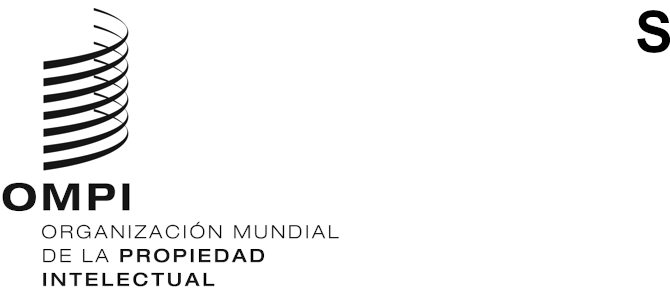 PCT/CTC/32/1 PROV.ORIGINAL: INGLÉSfecha: 14 DE JULIO DE 2022Tratado de Cooperación en materia de Patentes (PCT)Comité de Cooperación Técnica Trigésima segunda sesiónGinebra, 3 a 7 de octubre de 2022PROYECTO DE ORDEN DEL DÍApreparado por la SecretaríaApertura de la sesiónElección de la presidencia y de dos vicepresidenciasAprobación del orden del díaAsesoramiento a la Asamblea de la Unión del PCT sobre la propuesta de designación de la Autoridad Saudita para la Propiedad Intelectual en calidad de Administración encargada de la búsqueda internacional y del examen preliminar internacional en virtud del PCTResumen de la presidenciaClausura de la sesión[Fin del documento]